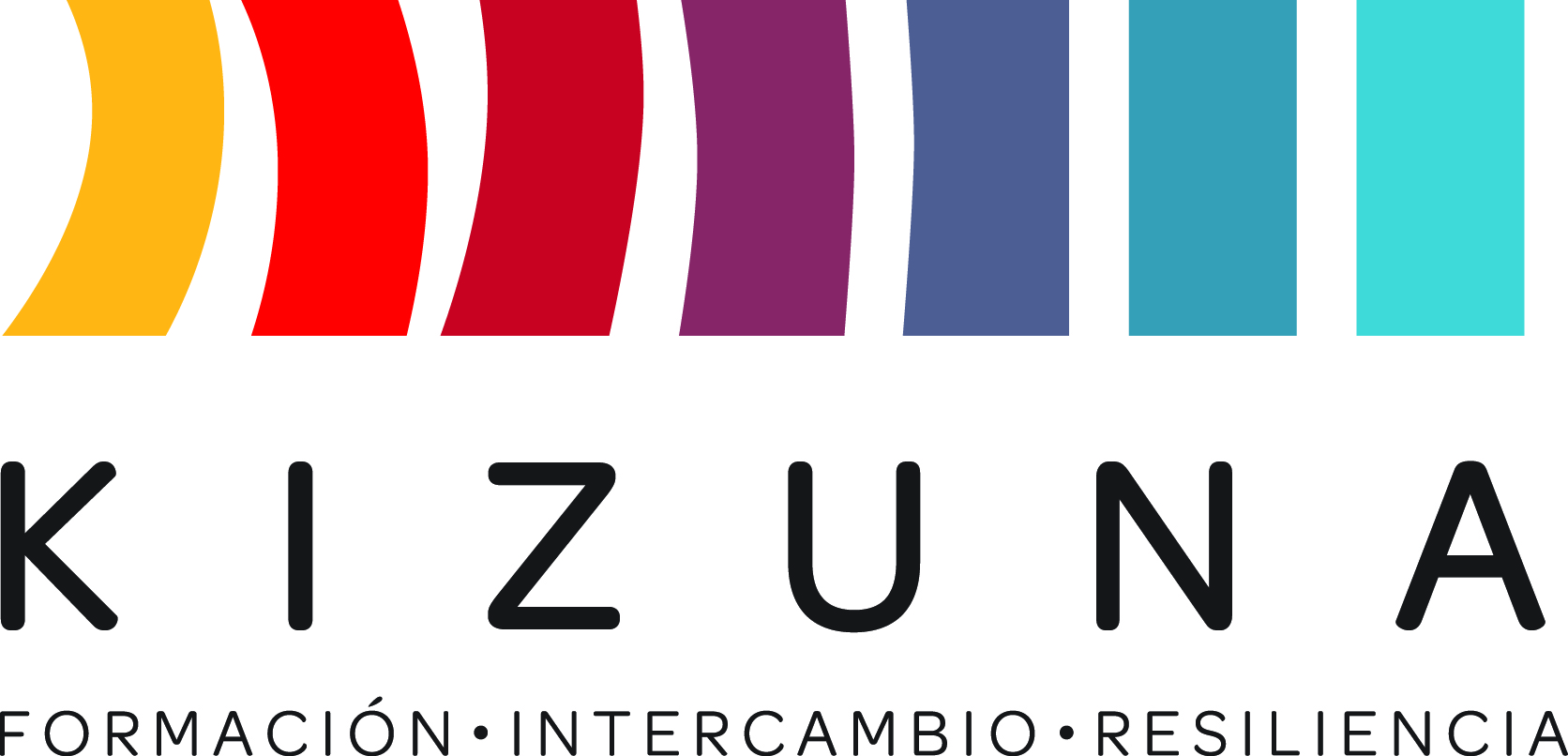 PROGRAMASegunda edición del Programa de Capacitación para Terceros PaísesDesarrollo de planes para la gestión de la continuidad de negocios portuarios (BCP/BCM)16 de octubre al 17 de noviembre de 2017TABLA DE CONTENIDOSINFORMACIÓN DEL PROGRAMAAntecedentes generalesEl puerto es una vía de conexión de una localidad con el resto del mundo.  El efecto que tendrá en la economía local dependerá, entre otras cosas, del grado de apertura de la nación respecto de su comercio internacional y de las vías de comunicación que tenga disponibles. Es así que en muchos casos el funcionamiento de un puerto puede llegar a ser fundamental para un país.  Por ejemplo, en Chile existe una alta correlación entre el crecimiento económico y el crecimiento de las exportaciones; por su parte, este crecimiento en las exportaciones ha estado estrechamente relacionado a la infraestructura portuaria, donde aproximadamente el 95% del comercio internacional se lleva a cabo a través de los puertos.  Por lo tanto, una detención en el puerto puede tener efectos nocivos para las localidades circundantes, e incluso para el país completo. Por su parte, hay diversas amenazas que ponen el riesgo la continuidad de las operaciones en el puerto.  Algunas de estas amenazas son de carácter antropogénico, pero otras son de carácter natural, las que pueden llegar a la categoría de desastres (terremotos, tsunamis, huracanes, etc.).  Dependiendo del nivel de preparación del puerto, el impacto puede llegar a ser muy alto y significar la pérdida de su posición en el mercado; por lo tanto, se hace necesario contar con mecanismos que permitan disminuir el riesgo de su detención.Este curso busca proporcionar a los participantes una metodología precisa que facilite el desarrollo de estrategias para gestionar la continuidad de las operaciones del puerto, haciendo énfasis en la preparación ante amenazas naturales como terremotos y tsunamis.  Los contenidos del curso se han desarrollado a partir de los resultados obtenidos en el proyecto de investigación conjunta, SATREPS-Chile (Science and Technology Research Partnership for Sustainable Development), llevado por Japón y Chile entre 2012 y 2016; este proyecto incluyó, dentro del enfoque global para crear comunidades resilientes  a tsunamis, un segmento para la preparación planes de continuidad de negocios (BCP por sus siglas en inglés) en puertos Chilenos, para facilitar la minimización del impacto socio - económico negativo tras el desastre, así como la utilización del puerto en actividades de logística de ayuda de emergencia.De esta forma, se espera que el estudiante quede en condiciones de aumentar la velocidad de recuperación del sistema portuario al que pertenece, y aportar a la resiliencia de las áreas afectadas, con el consecuente beneficio al sistema productivo del que es parte.Objetivos del cursoGeneralEntender los beneficios de implementar en el puerto un sistema de gestión de la continuidad de negocios; y proporcionar de capacidades básicas para aplicar una metodología para la elaboración de planes de continuidad y de mejora continua.EspecíficosComprender los principios de la gestión del riesgo, asociado a la continuidad del negocio.Comprender los beneficios que significan para la sociedad y para la economía la continuidad del sistema portuario.Conocer sobre los desastres naturales que amenazan a un puerto en general y la física de los terremotos y tsunamis en particular.Plan de estudiosPerfil de ingresoEl postulante debe poseer un título profesional de al menos 8 semestres, desempeñarse laboralmente en puertos o en organizaciones, tanto privadas como públicas, que tengan alguna relación, directa o indirecta, con actividades en el sistema marítimo y portuario, sean éstas en situación normal o de emergencia.Es deseable que cuente con una experiencia laboral de al menos 3 años en el sector.  Asimismo, es deseable que tenga experiencia en las actividades operativas del sistema marítimo portuario (proceso de transferencia de carga a través del modo portuario).CuposPara la segunda versión del curso se consideran 25 cupos de acuerdo a la siguiente distribución:15 cupos para estudiantes en el marco del proyecto KIZUNA10 cupos para otros estudiantesMetodología de evaluaciónDesarrollo de BCP para un caso específico (40%)Informe de salidas a terreno (10%)Informe de análisis de casos y participación en foros de discusión (30%)Evaluación de conocimientos (prueba) (20%)Requisitos de aprobaciónAprobación con un 75% de logro promedio de las evaluaciones.Participación en 100% de las actividades a distancia y de actividades en terrenoParticipación mínima de 75% de clases presencialesCALENDARIO DE ACTIVIDADESPara la versión 2017 se considera:Fase a distancia: Desde el lunes 16 de octubre al sábado 04 de noviembre.Fase presencial: Desde el miércoles 08 al viernes 17 de noviembre.Fase a distanciaFase presencialPROGRAMA DE MÓDULOSMÓDULO 1 - Introducción a la gestión de riesgos por desastres naturales en sistemas portuariosObjetivosAl término del módulo el estudiante comprenderá los beneficios de gestionar la continuidad del negocio en general, identificando la imposibilidad de impedir la ocurrencia de desastres, así como la diversidad de amenazas que podrían causar la detención en el funcionamiento y la necesidad de visualizar la continuidad del negocio en un marco de mejora continua; para esto se hará una revisión del impacto de diversos desastres. Asimismo, se espera que el estudiante conozca la evolución que ha tenido el concepto de gestión de la continuidad del negocio hasta llegar a la actual norma ISO y los componentes metodológicos mínimos para su aplicación.ContenidosGestión de riesgos y gestión de la continuidad de negocios en un entorno de mejora continua.Impacto del desastre.Continuidad del negocio y la norma ISO 22300:2012.Metodología para la gestión de la continuidad del negocio.Formato ClaseLa metodología de enseñanza se basa en:Clase expositiva a distancia, a través de plataforma de aula virtualAnálisis de material de lecturaParticipación en foro de discusión MÓDULO 2 - Fundamentos de la continuidad de negociosObjetivosAl término del módulo el estudiante visualizará el concepto de continuidad de negocios en un entorno portuario, y conocerá la interrelación que existe entre los distintos actores ante la ocurrencia de un desastre (interdependencia de los actores en caso de la detención de uno de ellos y la necesidad de la autoridad de priorizar la asignación de recursos para la recuperación).  Asimismo, se espera que el estudiante visualice la relación entre el funcionamiento del puerto y el bienestar de la población local (aporte relativo a la economía local y nacional, y a las actividades de emergencia y recuperación posterior al desastre).ContenidosEl Puerto en su entorno logístico.El Puerto en su entorno territorial y marítimo.Enfoque sistémico de la gestión de riesgos en el sector marítimo - portuario.Sistemas de continuidad: relación entre organizaciones.Formato ClaseLa metodología de enseñanza se basa en:Clase expositivaAnálisis de material de lectura y análisis de casosParticipación en foro de discusión Salida a terreno para la visualización de conceptos vistos en clasesTrabajo de taller MÓDULO 3 - Amenazas naturales de un puerto en un entorno sísmicoObjetivosAl término del módulo el estudiante comprenderá la fenomenología física de los sismos y tsunamis, para luego relacionar con los riesgos a los que está sometido un puerto.  Asimismo, podrá visualizar otros riesgos naturales a los que se ve enfrentado un puerto, con el fin de realizar un proceso de análisis holístico para la continuidad del negocio.  Por otro lado, el estudiante conocerá algunas medidas de mitigación antes estas amenazas.ContenidosLas amenazas de un puerto en un entorno sísmico.La física de los sismos y tsunamis.La ingeniería para mitigación de impactos.Otras amenazas.Formato ClaseLa metodología de enseñanza se basa en:Clase expositivaAnálisis de material de lectura y análisis de casosParticipación en foro de discusión Salida a terreno para la visualización de conceptos vistos en clasesTrabajo de taller MÓDULO 4 - Análisis de impacto en el negocioObjetivosAl término del módulo el estudiante comprenderá la importancia de la realización del análisis del impacto de la disrupción de las actividades en el negocio, en el marco del desarrollo del plan de continuidad. Asimismo, comprenderá los conceptos asociados a este análisis y aplicará herramientas para su desarrollo.ContenidosIntroducción al análisis de impacto en el negocio.Indicadores necesarios para el análisis.Herramientas para el análisis.Aplicación práctica.Formato ClaseLa metodología de enseñanza se basa en:Clase expositivaAnálisis de material de lectura y análisis de casosParticipación en foro de discusión Salida a terreno para la visualización de conceptos vistos en clasesTrabajo de tallerMÓDULO 5 - Gestión de RiesgosObjetivosAl término del módulo el estudiante comprenderá los conceptos asociados a la gestión del riesgo de desastres naturales, podrá visualizar distintos elementos de vulnerabilidad ante las amenazas a las que están expuestas distintas tipologías de obras portuarias, y podrá aplicar herramientas para la realización de un análisis de riesgos en el marco del desarrollo de planes para la gestión de la continuidad del negocio portuario.ContenidosIntroducción a la gestión de riesgos.Concepto de riesgo y sus componentes.Vulnerabilidades en un entorno portuario.Tipologías de obras portuarias.Análisis de riesgos en el desarrollo de BCP.Formato ClaseLa metodología de enseñanza se basa en:Clase expositivaAnálisis de material de lectura y análisis de casosParticipación en foro de discusión Salida a terreno para la visualización de conceptos vistos en clasesTrabajo de tallerMÓDULO 6 - Sesión de integraciónObjetivosEnfrentar al estudiante a la aplicación básica del método para diseñar un plan para la gestión de la continuidad del negocio portuario.  En este módulo se espera que el estudiante aplique los conceptos vistos a lo largo del curso e integre el resultado de las actividades prácticas llevadas a cabo en los módulos anteriores.ContenidosEstrategias de ContinuidadAnálisis de caso particularFormato ClaseSe agrupan en equipos de 5 personas para la elaboración de un plan de continuidad de negocios.  A lo largo del curso se harán asignaciones orientadas al desarrollo del trabajo final.Se deberá realizar un informe que contenga:Contexto general: productos y clientes principales, negocios del puerto.Selección de negocio principal.Levantamiento de actividades principales.Matriz de interdependencia.Análisis de riesgo preliminar (uso del peor escenario).Identificación de cuellos de botella.Elaboración de un plan de continuidad.Material de insumo:Plantillas para: IDEF0 con situación base (los alumnos deberán modificar y validar), categorización de recursos, matriz de interdependencia, identificación de cuellos de botella, actividades base para continuidad.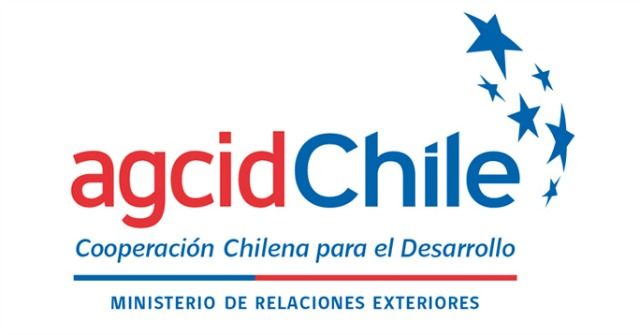 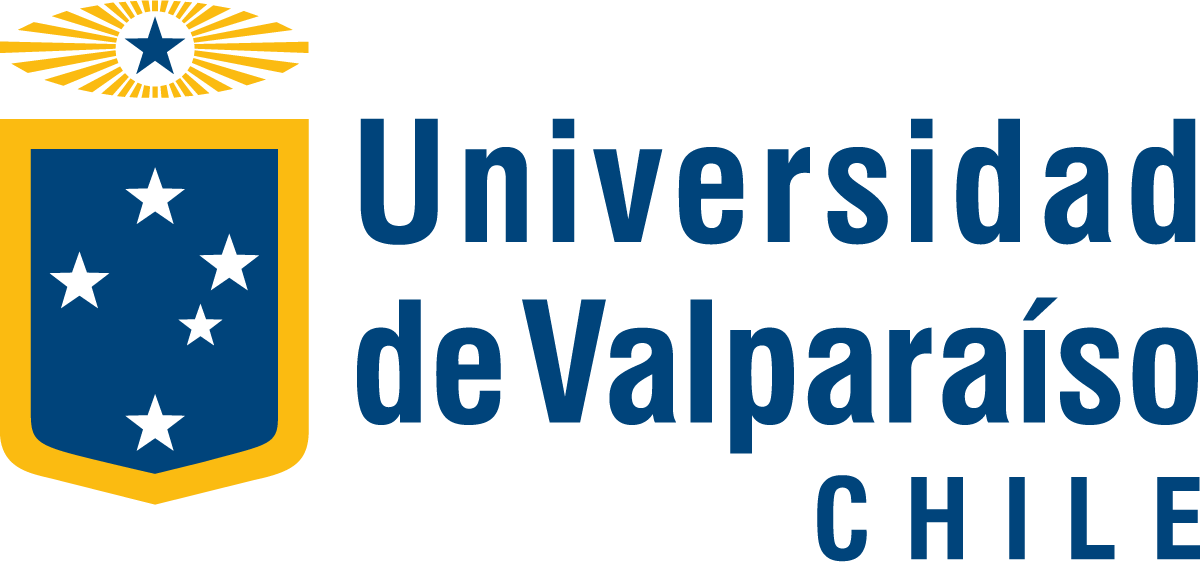 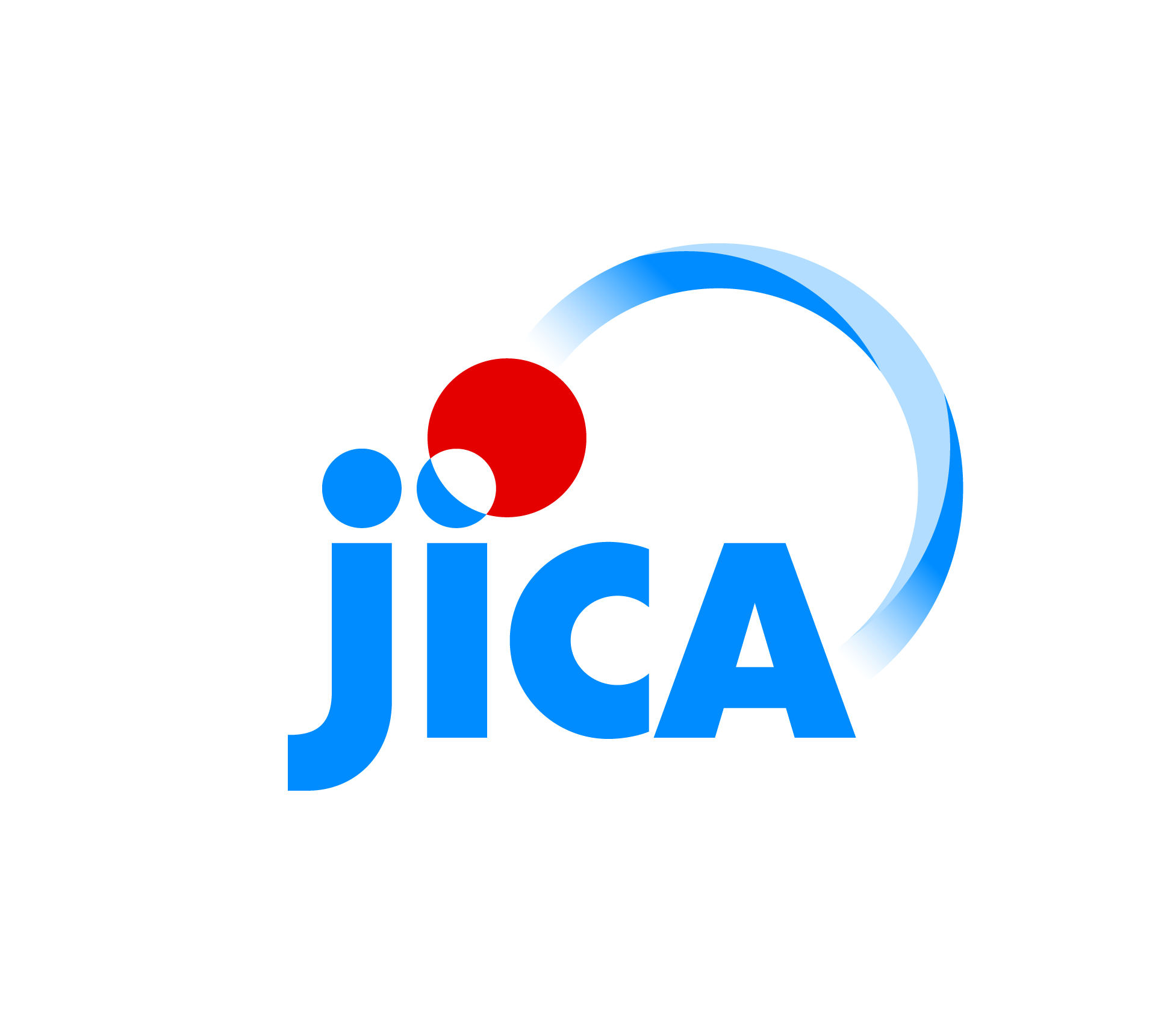 MóduloNombreDistanciaPresencialTotalMÓDULO 1Introducción a la gestión de riesgos por desastres naturales en sistemas portuarios.105,515,5MÓDULO 2Fundamentos de la continuidad de negocios.10,55,516MÓDULO 3Amenazas naturales de un puerto en un entorno sísmico.10,51020,5MÓDULO 4Análisis de impacto en el negocio.141226MÓDULO 5Gestión de Riesgos.151227MÓDULO 6Sesión de integración.015156060120DíaMódulo / TópicoHoras1lunes, 16-oct-17MÓDULO 11. Gestión de riesgos y gestión de la continuidad de negocios en un entorno de mejora continua.12. Impacto del desastre.2Total 132martes, 17-oct-17MÓDULO 12. Impacto del desastre.13. Continuidad del negocio y la norma ISO 22300:2012.2Total 233miércoles, 18-oct-17MÓDULO 14. Metodología para la gestión de la continuidad del negocio.2MÓDULO 21. El Puerto en su entorno logístico.1Total 334jueves, 19-oct-17MÓDULO 21. El Puerto en su entorno logístico.12. El Puerto en su entorno territorial y marítimo.2Total 435viernes, 20-oct-17MÓDULO 23. Enfoque sistémico de la gestión de riesgos en el sector marítimo - portuario.1,5MÓDULO 31. Las amenazas de un puerto en un entorno sísmico.1,5Total 536sábado, 21-oct-17MÓDULO 1, 2 y 3Integración de contenidos.5Total 65DíaMódulo / TópicoHoras7lunes, 23-oct-17MÓDULO 32. La física de los sismos y tsunamis.3Total 738martes, 24-oct-17MÓDULO 23. Enfoque sistémico de la gestión de riesgos en el sector marítimo - portuario.14. Sistemas de continuidad: relación entre organizaciones.2Total 839miércoles, 25-oct-17MÓDULO 33. La ingeniería para mitigación de impactos.24. Otras amenazas.1Total 9310jueves, 26-oct-17MÓDULO 41. Introducción al análisis de impacto en el negocio.1,52. Indicadores necesarios para el análisis.1,5Total 10Total 10311viernes, 27-oct-17MÓDULO 51. Introducción a la gestión de riesgos.1,52. Concepto de riesgo y sus componentes.1,5Total 11Total 11312sábado, 28-oct-17MÓDULO 3, 4 y 5Integración de contenidos.5Total 12Total 125DíaMódulo / TópicoHoras13lunes, 30-oct-17MÓDULO 42. Indicadores necesarios para el análisis.13. Herramientas para el análisis.2Total 13Total 13314martes, 31-oct-17MÓDULO 43. Herramientas para el análisis.3Total 14Total 14315miércoles, 1-nov-17MÓDULO 44. Aplicación práctica.1,5MÓDULO 53. Vulnerabilidades en un entorno portuario.1,5Total 15Total 15316jueves, 2-nov-17MÓDULO 53. Vulnerabilidades en un entorno portuario.15. Análisis de riesgos en el desarrollo de BCP.2Total 16Total 16317viernes, 3-nov-17MÓDULO 54. Tipologías de obras portuarias.3Total 17Total 17318sábado, 4-nov-17MÓDULO 4Integración de contenidos.2,5MÓDULO 5Integración de contenidos.2,5Total 18Total 185DíaDíaMódulo / TópicoHoras19miércoles, 8-nov-17miércoles, 8-nov-17MÓDULO 1MÓDULO 12. Impacto del desastre.2. Impacto del desastre.1,54. Metodología para la gestión de la continuidad del negocio.4. Metodología para la gestión de la continuidad del negocio.0,5MÓDULO 2MÓDULO 23. Enfoque sistémico de la gestión de riesgos en el sector marítimo - portuario.3. Enfoque sistémico de la gestión de riesgos en el sector marítimo - portuario.1,5MÓDULO 3MÓDULO 32. La física de los sismos y tsunamis.2. La física de los sismos y tsunamis.3MÓDULO 5MÓDULO 54. Tipologías de obras portuarias.4. Tipologías de obras portuarias.1Total 19Total 19Total 197,520jueves, 9-nov-17. Salida a terreno, Bahía de Quinterojueves, 9-nov-17. Salida a terreno, Bahía de QuinteroMÓDULO 1, 2, 3, 4 y 5MÓDULO 1, 2, 3, 4 y 5Total 20Total 20Total 207,521viernes, 10-nov-17viernes, 10-nov-17MÓDULO 2MÓDULO 24. Sistemas de continuidad: relación entre organizaciones.4. Sistemas de continuidad: relación entre organizaciones.1MÓDULO 3MÓDULO 33. La ingeniería para mitigación de impactos.3. La ingeniería para mitigación de impactos.24. Otras amenazas.4. Otras amenazas.1MÓDULO 4MÓDULO 41. Introducción al análisis de impacto en el negocio.1. Introducción al análisis de impacto en el negocio.0,52. Indicadores necesarios para el análisis.2. Indicadores necesarios para el análisis.0,53. Herramientas para el análisis.3. Herramientas para el análisis.1MÓDULO 5MÓDULO 51. Introducción a la gestión de riesgos.1. Introducción a la gestión de riesgos.0,52. Concepto de riesgo y sus componentes.2. Concepto de riesgo y sus componentes.0,5Durante la mañana de esta jornada se realizará un Seminario de “Resiliencia de comunidades portuarias”Durante la mañana de esta jornada se realizará un Seminario de “Resiliencia de comunidades portuarias”Total 21Total 21Total 217DíaDíaMódulo / TópicoHoras22lunes, 13-nov-17lunes, 13-nov-17MÓDULO 3MÓDULO 34. Otras amenazas.4. Otras amenazas.1MÓDULO 4MÓDULO 42. Indicadores necesarios para el análisis.2. Indicadores necesarios para el análisis.13. Herramientas para el análisis.3. Herramientas para el análisis.44. Aplicación práctica.4. Aplicación práctica.2Total 22Total 22Total 22823martes, 14-nov-17. Salida a terrenomartes, 14-nov-17. Salida a terrenoMÓDULOS 1, 2, 3, 4 y 5MÓDULOS 1, 2, 3, 4 y 5Total 23Total 23Total 237,524miércoles, 15-nov-17miércoles, 15-nov-17MÓDULO 5MÓDULO 52. Concepto de riesgo y sus componentes.2. Concepto de riesgo y sus componentes.0,53. Vulnerabilidades en un entorno portuario.3. Vulnerabilidades en un entorno portuario.25. Análisis de riesgos en el desarrollo de BCP.5. Análisis de riesgos en el desarrollo de BCP.5Total 24Total 24Total 247,525jueves, 16-nov-17jueves, 16-nov-17MÓDULO 6MÓDULO 61. Estrategias de Continuidad1. Estrategias de Continuidad1,52. Análisis de caso particular2. Análisis de caso particular6Total 25Total 25Total 257,526viernes, 17-nov-17viernes, 17-nov-17MÓDULO 6MÓDULO 62. Análisis de caso particular2. Análisis de caso particular7,5Presentación final de los equipos de trabajoPresentación final de los equipos de trabajoTotal 26Total 26Total 267,5